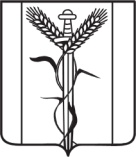  СОВЕТ  КРАСНОАРМЕЙСКОГО СЕЛЬСКОГО ПОСЕЛЕНИЯ        ЕЙСКОГО РАЙОНАРЕШЕНИЕ                                                       пос. КомсомолецО ежегодном отчете главы Красноармейского сельского поселения Ейского района о результатах своей деятельности и деятельности администрации сельского поселения за 2020 годЗаслушав и обсудив отчет главы Красноармейского сельского поселения Ейского района о результатах своей деятельности и деятельности администрации сельского поселения за 2020 год, Совет Красноармейского сельского поселения Ейского района, руководствуясь статьей 35 Федерального закона от 6 октября 2003 года № 131-ФЗ «Об общих принципах организации местного самоуправления в Российской Федерации» и частью 3 статьи 24, частью 4 статьи 30 Устава Красноармейского сельского поселения Ейского района, РЕШИЛ:1. Признать работу главы и администрации Красноармейского сельского поселения Ейского района за 2020 год удовлетворительной.2. Информацию председателя Совета Красноармейского сельского поселения Ейского района о результатах своей деятельности и деятельности администрации сельского поселения за 2020 год принять к сведению.3. Общему отделу администрации Красноармейского сельского поселения Ейского района (Дубовка) обнародовать отчет главы и администрации Красноармейского сельского поселения Ейского района о результатах своей деятельности и деятельности администрации сельского поселения за 2020 год и разместить на официальном сайте Красноармейского сельского поселения Ейского района в сети «Интернет».4. Настоящее решение вступает в силу со дня подписания.Глава Красноармейского сельского поселения Ейского района                                                                     А.А. БурнаевОТЧЕТо работе главы и администрации Красноармейского сельского поселения Ейского района за 2020 год Уважаемые присутствующие!Представляю вашему вниманию отчет о проделанной работе на территории сельского поселения за 2020 год.На территории Красноармейского сельского поселения расположено 781 домовладение, проживает  2632 человека, из них:пос. Комсомолец – 2306 человек;пос. Симоновка – 219 человек;х. Новатор – 107 человек.Население трудоспособного возраста составляет 1500 человек, детей от 0 до 18 лет - 528 человек и пенсионеры – 640 человек. На территории сельского поселения осуществляют свою деятельность следующие организации:ООО «Ейсксервис», руководитель Лагерев Андрей Николаевич, число работающих - 21 человек;ООО «Комсомольские зори», руководитель Рылов Денис Валерьевич, число работающих – 21 человек;ООО СП «Золотой колос», руководитель Хачатурян Минас Рафикович, число работающих – 11 человек;ООО ПКК «Технорегион», руководитель Шалджиян Алексей Валерьевич, число работающих – 20 человек;АО «Почта России» УФПС Краснодарского края  ОПС п. Комсомолец, руководитель Скуратова Александра Сергеевна, число работающих – 4 человек.Организации бюджетной сферы:ГДУЗ ДЗ КК ЕПМД «Симоновская психиатрическая больница», руководитель Пак Ирина Валерьевна, число работающих – 155 человек;МБУЗ МО Ейский район «ЦРБ Амбулатория врача общей практики пос. Комсомолец», число  работающих – 6 человек;ГБУ СО КК «Ейский КЦСОН», руководитель Басович Олеся Александровна, число работающих – 6 человек;МБОУ СОШ № 27  п. Комсомолец  имени   В.А. Александрова  МО Ейский район, руководитель Зацепа Анастасия Михайловна, число работающих – 32 человека, число обучающихся – 244 человек;МБДОУ ДС КВ № 3 пос. Комсомолец, руководитель Швыдченко Наталья Игоревна, число работающих – 30 человека, число воспитанников – 84 человека;МБОУ МО Ейский район СШ «Рассвет», руководитель Должиков Роман Константинович, число работающих – 51 человек, число занимающихся – 520 человек;МУ «СДК пос. Комсомолец», руководитель Кониболоцкая Марианна Ивановна, число работающих – 20 человек, число посещающих кружки -  209 человек;МУ «Комсомолец», руководитель Абрамов Юрий Валерьевич, число работающих – 7 человек.БюджетГлавным финансовым инструментом для достижения стабильности социально-экономического развития поселения и показателей эффективности, безусловно, служит бюджет.Доходы бюджета поселения на 01.01.2021 года составили – 25 604,6 тыс. руб. Собственные доходы – 10 074,9  тыс. руб., составляют 39,4 % всех доходов. Безвозмездные поступления – 15529,7 тыс. руб. (60,6% в общей структуре доходов), включают дотации на выравнивание бюджетной обеспеченности– 3498,3 тыс. руб., субвенции – 246,8 тыс. руб., прочие субсидии – 10899,1 тыс. руб., иные межбюджетные трансферты – 486,8 тыс. руб., прочие дотации-318,7 тыс. руб. Исполнение плана налоговых и неналоговых доходов к годовым назначениям составило 100,7%. Темп роста к уровню 2019 года  – 77,6 % , вызван тем, что  ООО «Агрокомплекс «Ейский»  произвело смену юридического адреса на п. Октябрьский, выпадающие доходы по НДФЛ составили около 900,0 тыс. руб.Активно ведется работа по сокращению недоимки по налоговым платежам: по состоянию на 01.01.2020 г. сумма задолженности составляла 697,4 тыс. руб., на 01.01.2021 г. снижена на 79,6 % и составляет 142,7 тыс. руб.Расходы составили – 24622,7 тыс. руб., бюджет является социально ориентированным. На культуру, молодежь и спорт направлено – 11450,2 тыс. руб., или 46,5 % всех произведенных расходов. На решение общегосударственных вопросов выделено 4360,4 тыс. руб., ЖКХ – 3157,6 тыс. руб., дорожное хозяйство – 4881,1 тыс. руб.Деятельность главы и администрации В июле 2020 года поселение приняло участие в государственной программе «Развитие сети автомобильных дорог Краснодарского края». На условиях софинансирования проведен ремонт асфальтобетонного покрытия 2-й проезд от ул. Комсомольской до ул. Гагарина в п. Комсомолец, протяженностью 0,573 км, стоимостью 4301,7 тыс. руб. (3933,5 тыс. руб. средства краевого бюджета). За счет средств местного бюджета  установлены недостающие дорожные знаки и искусственная неровность по пер. Школьный на сумму 49,9 тыс. руб.Нанесена горизонтальная дорожная разметка по ул. Школьная, ул. Гагарина, ул. Садовая, пер. Школьный стоимостью 225,4  тыс. руб.Приобретен холодный асфальт на сумму 98,0 тыс. руб. для проведения ямочного ремонта рабочими МУ «Комсомолец». По итогам работы в 2019 году ТОС № 1 Красноармейского сельского поселения Ейского района занял 2 место в конкурсе  «Лучший орган территориального общественного самоуправления в 2019 году». Бюджету поселения выделены средства в сумме 318,7 тыс. руб. В рамках реализации  мероприятий государственной программы Краснодарского края "Региональная политика и развитие гражданского общества" выполнено оборудование уличного освещения по ул. Н. Островского, ул. Гагарина, ул. Рабочей п. Комсомолец.В феврале 2020 года проведен ремонт уличного освещения на ул. Школьной, ул. Гагарина, пер. Гагарина, заменен 21 светильник, стоимость работ 105,0 тыс. руб.  В марте 2020 года проведен ремонт уличного освещения ул. Юбилейная, ул. Н. Островского установлено 16 светильников, 1,0 км провода стоимость работ составила 244,1 тыс. руб.  За победу в краевом конкурсе по отбору проектов местных инициатив в рамках реализации государственной программы Краснодарского края «Региональная политика и развитие гражданского общества» в 2020 году бюджету поселения выделены  иные межбюджетные трансферты в сумме 486,8 тыс. руб. Установлена детская игровая площадка по ул. Школьная.На проведение неотложных аварийно-восстановительных работ по ликвидации последствий  чрезвычайной ситуации, произошедшей 31 октября 2020 года на территории поселения выделены субсидии из резервного фонда главы администрации (губернатора) Краснодарского края в сумме 6965,6 тыс. руб. Выполнены работы на сумму 4710,7 тыс. руб. (4605,2 ты. руб. средства краевого бюджета)- заменена частично кровля, установлены металлопластиковые окна.В рамках летнего трудоустройства несовершеннолетних  трудоустроено 18 подростков. Согласно графика дети были заняты на работах по благоустройству территории сельского поселения. Сумма финансирования составила 39,5 тыс. руб. В течение года МУ «Комсомолец» совместно с администрацией Красноармейского сельского поселения проводились работы по благоустройству территорий и наведению санитарного порядка. Было отремонтировано и покрашено оборудование на детской площадке, отремонтированы бордюры на Школьной аллее. В рамках акции «Сад памяти» было высажено более 30 саженцев. Кроме того, проведена высадка Кленовой аллеи около Дома Культуры поселка Комсомолец.В 2019 году Ейским районным судом за администрацией Красноармейского сельского поселения Ейского района признано право долевой собственности на земли сельскохозяйственного назначения площадью 995 га. В августе 2019 года решение суда зарегистрировано в Росреестре, что подтверждает право на долю земельного участка за администрацией Красноармейского сельского поселения Ейского района. В настоящий момент администрация ведет работы по выделению доли земельного участка и регистрации права муниципальной собственности. После регистрации права, администрация будет распоряжаться землей согласно действующего законодательства, что позволит привлечь дополнительные денежные средства в бюджет поселения, которые большей частью будут направлены на благоустройство сельского поселения.Малые формы хозяйствованияВ Красноармейском сельском поселении Ейского района насчитывается всего подворий 781: КФХ-31; ЛПХ-636.В 2020 году в рамках реализации краевых программ по поддержке развития малых форм хозяйствования за произведенную и реализованную продукцию животноводства, приобретение сельскохозяйственных животных (коров, нетелей, овцематок, ремонтных телок, ярочек, козочек) претендентам выплачено субсидий  на сумму 12,7 тыс. руб.Повышение уровня знаний руководителей ЛПХ дает положительный результат. Ежегодно наши жители принимают участие в различных семинарах, совещаниях, экскурсиях, связанных с развитием малых форм хозяйствования.Обращения гражданВ администрацию Красноармейского сельского поселения Ейского района за 2020 года поступило 28 письменных обращений, в ходе личного приема было принято 43 человека, в том числе главой сельского поселения – 43 человек. Так же на территории поселения работает телефон «горячей линии», за 2020 год поступило 99 звонков. ТОСОдним из важнейших направлений деятельности администрации является взаимодействие с территориальными органами самоуправления. Огромную помощь в работе оказывают 6 председателей органов ТОС, которые принимают активное участие во всех мероприятиях, проводимых на территории поселения. Несмотря на то, что 2020 год не был богат на мероприятия из-за обрушившейся пандемии, работы у ТОС только прибавилось. В первую очередь необходимо было донести до каждого гражданина проживающего на территории поселения важность соблюдения мер безопасности в общественных местах и общественном транспорте (ношение масок, соблюдение соц. дистанции и т.д.). Подход к людям у ТОС всегда индивидуален: как личные беседы, так и путем распространения памяток и листовок на данную тематику. В период проведения разъяснительной работы было роздано более 1000 информационного материала. В апреле 2020 года ТОС принимали активное участие в посадке парка, а также трудилась на поселенческих субботниках с односельчанами, выполняя работы по ликвидации сорной растительности, самовольных свалок, вредителей сельскохозяйственных и декоративных культур. Привлекали население к работам по благоустройству, озеленению придомовых территорий, улучшению санитарного состояния улиц, переулков, спортивных и детских игровых площадок и т.д.Одним из значимых событий, реализованных при непосредственном участии всех ТОС нашего поселения - это  «Инициативное бюджетирование». Благодаря слаженной работе ТОС и администрации 24 октября 2020 года по улице Школьной в поселке Комсомолец» была установлена новая детская площадка. ЧСВ результате неблагоприятных погодный условий, сильного шквалистого ветра 31 октября 2020 года произошло нарушение электро- и газоснабжения, повреждение жилых домов и объектов социального назначения в пос. Комсомолец.1 ноября 2020 года постановлением администрации муниципального образования Ейский район введен режим функционирования «Чрезвычайная ситуация».Газоснабжение пос. Комсомолец восстановлено в 20.00 31 октября 2020 года, а электроснабжение – к 02.00 1 ноября 2020 года.В ходе работ комиссии по обследованию ущерба в зоне ЧС были выявлены повреждения у 68 жилых домовладений, в основном частичное повреждение кровли и остекления окон. На объектах социального назначения повреждены кровли, выбиты стекла окон, на территории МБДОУ ДСКВ № 3 пострадала летняя веранда.Силами МУ «Комсомолец», оперативных групп и спасательных формирований было оперативно начато оказание помощи населению в расчистке территории, дорог и коммуникаций. восстановление кровли на жилых домах, уборка и вывоз мусора, поврежденных деревьев.Культура и спортВ поселении есть все условия для занятия физкультурой и спортом. В спортивном комплексе имеется спортивный зал, тренажерные залы, бассейн. Спортсмены поселения принимают активное участие во всех спортивных мероприятиях, проводимых в районе. Спортсмены СШ «Рассвет» добиваются высоких спортивных достижений на краевых и всероссийских международных соревнованиях. Большое внимание в жизни поселения уделяется развитию культуры. При доме культуры работает 15 клубных формирований, из них 11 кружков художественной самодеятельности, посещают 209 человек. Всего за 2020 год было проведено 80 мероприятий в обычном режиме, на которых присутствовало – 9608 человека, а также 235 онлайн-мероприятий,  количеством просмотров по ним 45427.С марта 2020 года, в связи со сложившейся эпидемиологической ситуацией в стране, связанной с распространением инфекции CoViD-19, клубные досуговые учреждения постепенно перешли на режим дистанционной работы и ограничили доступ детей в учреждение и проведения массовых мероприятий. На базе Дома Культуры поселка Комсомолец было создано пять интернет-площадок, на которых размещаются/транслируются все мероприятия МУ «СДК п. Комсомолец».Администрацией поселения проводится работа с молодежью. Специалистом по работе с молодежью совместно со школой и Домом культуры были проведены различные мероприятия и акции, такие как «Блокадный хлеб», «День солидарности в борьбе с терроризмом», а так же акции ко Дню флага, Дню пожилого человека. Молодежь пос. Комсомолец навели санитарный порядок на захоронениях ветеранов Великой Отечественной войны.На территории сельского поселения активно работает Совет ветеранов в тесном контакте с администрацией поселения, отделением соцзащиты, специалистом по работе с молодежью.17 марта 2020 года на отчетно – выборном собрании председателем первичной организации ветеранов была избрана Тухваулина Татьяна Нурулловна.Совет ветеранов  совместно с администрацией вручили телефон ветерану ВОВ по программе Единой России «Каждому ветерану - по телефону», перед новогодними праздниками подарили продуктовый набор. В составе делегации Ейского района участвовали в семинаре, приуроченному ко дню Победы. Посетили Кочубеевский район Ставропольского края, познакомились с работой ветеранской организации и возложили венки к стене Памяти. Администрация поселения совместно с Советом ветеранов поздравляет односельчан старшего поколения с юбилеями и  праздниками, поддерживает пожилых граждан в трудную минуту, оказывает посильную помощь. Работа Совета В 2020 году состоялось 8 заседаний Совета депутатов, рассмотрено 38 вопросов, затрагивающих вопросы жизнедеятельности поселения: об использования бюджетных средств, о социально-экономическом развитии поселения, о выполнении муниципальных программ Красноармейского сельского поселения Ейского района, о работе учреждений культуры сельского поселения и др.Депутаты участвуют в общих собраниях жителей, а также во всех мероприятиях, проводимых в поселении, в районе, в крае. Хочу поблагодарить депутатов Совета за тесное сотрудничество в реализации наших полномочий, личного участия в жизни поселения, а также выразить благодарность жителям за совместную работу и поддержку.Проблемные вопросыОднако, несмотря на немалую проделанную работу на протяжении года остается еще много нерешенных вопросов, которые требуют обязательного решения.Бюджет сельского поселенияНеобходимо выполнить предписания по устранению нарушений пожарной безопасности в здании СДК,  собственными силами  произведен демонтаж пожароопасного покрытия стен. Для завершения работ необходимо около 1000,0 тыс. руб.Качество дорогЕжегодно администрацией проводится работа по ремонту дорог как за счет средств местного бюджета, так и за счет средств краевого бюджета путем участия в государственной программе «Развитие сети автомобильных дорог Краснодарского края».Качество водыС целью обеспечения чистой питьевой водой жителей пос. Комсомолец с 2019 года работает пункт разбора питьевой воды по пер. Садовому, 2, вблизи артезианской скважины № 168 в пос. Комсомолец.В 2020 году пробурена новая скважина и произведен ремонт водонапорной башни в поселке КомсомолецКроме того, в рамках муниципальной программы «Развитие жилищно-коммунального и дорожного хозяйства в Ейском районе» в ноябре 2020 года произведен ремонт наиболее аварийного участка водопровода. по ул. Гагарина пос. Комсомольца. План работ на 2021 год1.  Ремонт автомобильной дороги по  пер. Советский от ул. Садовой до  ул. Н.Островского в п. Комсомолец, протяженностью 0,462 км, по ул. Гагарина протяженностью 0,270 км, стоимость работ 4526,4 тыс. руб. – за счет участия в ГП КК «Развитие автомобильных дорог» (краевой бюджет 3875,8 тыс. руб., местный -  650,7 тыс. руб.).2. Ремонт участка дороги по ул. Советской от дома № 79 до дома № 85 в асфальтном покрытии за счет средств местного бюджета.3. Текущий ремонт уличного освещения в пос. Симоновка, замена светильников на мемориале. На эти цели предусмотрено 100,0 тыс. руб. А также в течение года поддержание уличного освещения в работоспособном состоянии.4. Строительство детской площадки в поселке  Симоновка.Доклад окончен. Спасибо за внимание.от           20.02.2021 г.     №            66